Drama in Education – Dorothy Heathcote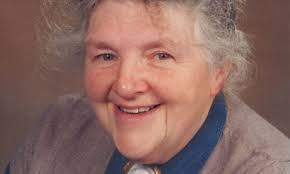 She developed an unorthodox yet empowering approach to educational drama that fired the imaginations of children and inspired the work of teachers and academics across the world for the next six decades.Drama Used to Explore People:Being in a position to “tell people off” seems high minded and moralisticSubtle, honest strategies to forge bond rather than confrontationDrama used to explore people, their behaviour, their circumstance, their response to events which affect themTheatre is a self fulfilling activity, fulfilling its own future by the actions of the makersWorking through social collaborationInvolve exploration in immediate ‘now’ time where participants engage in first personMust involve participants considering one of three levels of social politicsPsychology of individuals to drive the actionAnthropological drives of the communitySocial politics of how power operatesBeyond the ordinary and mundaneAlways require some form of modification of behaviourEvent must focus, usually through productive tension, which has to be injected deliberatelyMantle of the Expert:Expert, as in to master skills and knowledgeMantle to declare calling and live up to what is expected in the communityOperates in a way that an ‘expert’ oversees ‘apprentices’Mainly endowed by the teachers language Rolling Role:Team to develop a common context which will then provide a bank of work designed to meet the curriculum areas the team are individually responsible forEvery member of the team ensures the bank will sustain what they need to draw from it to make contexts for their class workExplore different facets of a communityNot members of the community but have access over time to many aspects of how the community has been now and power over how it will developThe Commission Model:Can involve a whole school or smaller groupWork of staff and students will be that of responders to commissions sent from the communityCommissions make precise demands and have built in time structure so that allowance of time and resources are decidedThree key values are: Rigour, Responsibility and RealisationRealisation is key because it is often missed